   О проведении публичных слушанийО проведении публичных слушаний по проекту решения Собрания депутатов    Богатыревского сельского поселения Цивильского района Чувашской Республики «О внесении изменений в Правила землепользования и застройки  Богатыревского сельского поселения Цивильского района Чувашской Республики»      На основании статей 24, 28, 30, 31, 32, 33 Градостроительного кодекса Российской Федерации, статей 14, 15 Федерального закона от 06 октября . № 131-ФЗ «Об общих принципах организации местного самоуправления в Российской Федерации» и Уставом Богатыревского сельского поселения Цивильского района Чувашской Республики администрация Богатыревского сельского поселения     ПОСТАНОВЛЯЕТ:      1. Провести публичные  слушания по проекту решения Собрания депутатов Богатыревского сельского поселения Цивильского района Чувашской Республики «О внесении изменений в Правила землепользования и застройки  Богатыревского сельского поселения  Цивильского района Чувашской Республики» 10 апреля   2020 года в  17ч.00 мин. в здании  Богатыревского сельского Дома культуры. 2.Утвердить состав комиссии по подготовке Правил  землепользования и застройки  Богатыревского сельского поселения (Приложение №1).  3. Подготовку и проведение публичных слушаний возложить на комиссию  по подготовке  Правил землепользования и застройки  Богатыревского  сельского поселения Цивильского района Чувашской Республики.      4. Настоящее постановление подлежит опубликованию в периодическом печатном издании «Вестник Богатыревского сельского поселения».                                                                                                                             Приложение №1                   2.Образовать для проведения публичных слушаний комиссию в следующем составе:            - Лаврентьев А.В.- глава администрации Богатыревского сельского поселения, председатель комиссии;            - Белова И.М..- ведущий специалист - эксперт администрации Богатыревского сельского поселения, секретарь  комиссии;              Члены:           - Данилова Э.П. –  старший специалист 2 разряда администрации Богатыревского сельского поселения;           - Гурьев С.В. – депутат Собрания депутатов Богатыревского сельского поселения ( по согласованию) .                      3 .Назначить ответственной   за подготовку и проведение публичных слушаний  Данилову Э.П.  –  старший специалист  2 разряда администрации Богатыревского сельского поселения.4.Опубликовать в периодическом печатном издании «Вестник Богатыревского сельского поселения» и разместить на официальном сайте администрации Богатыревского сельского поселения.            Глава администрации  Богатыревского                     сельского поселения                                                         А.В.Лаврентьев     ПРОЕКТ О внесении изменений в Правила землепользования и застройки Богатыревского сельского поселения Цивильского района Чувашской РеспубликиВ соответствии со статьями 30-33 Градостроительного Кодекса РФ, Федеральным Законом от 06.10.2003 г. № 131-ФЗ «Об общих принципах организации местного самоуправления в Российской Федерации», Уставом муниципального образования Богатыревского сельского поселения Цивильского района, утвержденным решением Собрания депутатов Богатыревского сельского поселения Цивильского района от 08..06.2012г. № 10-1 (в редакции решений Собрания депутатов Богатыревского сельского поселения Цивильского района Чувашской Республики  27.12.2016 № 16-1, от 09.01.2019 № 54-1 ),  протоколом заседания Комиссии по подготовке внесения изменений в Правила землепользования и застройки Богатыревского сельского поселения Цивильского района от «___»________ 2020 года № ___, протоколом проведения публичных слушаний от «10» апреля 2020 года № 1, заключением о результатах публичных слушаний от «10» апреля 2020 года, Собрание депутатов  сельского поселения Цивильского района Чувашской РеспубликиРЕШИЛО:Внести следующие изменения в Правила землепользования и застройки Богатыревского сельского поселения Цивильского района Чувашской Республики, утвержденные решением Собрания депутатов Богатыревского сельского поселения от 09 января 2019 г. № 54-1  Карту градостроительного зонирования с.Богатырево Богатыревского сельского поселения Цивильского района изложить согласно Приложения 1 к данному решению.Карту градостроительного зонирования д.Актай Богатыревского сельского поселения Цивильского района изложить согласно Приложения 2 к данному решению.Карту градостроительного зонирования д.Большие Тиуши Богатыревского сельского поселения Цивильского района изложить согласно Приложения 3 к данному решению.Карту градостроительного зонирования д.Верхние Хыркасы Богатыревского сельского поселения Цивильского района изложить согласно Приложения 4 к данному решению.Карту градостроительного зонирования д.Малые Тиуши Богатыревского сельского поселения Цивильского района изложить согласно Приложения 5 к данному решению.Карту градостроительного зонирования д.Нижние Хыркасы Богатыревского сельского поселения Цивильского района изложить согласно Приложения 6 к данному решению.Карту градостроительного зонирования д.Нижняя Шорсирма Богатыревского сельского поселения Цивильского района изложить согласно Приложения 7 к данному решению.Карту градостроительного зонирования д.Верхняя Шорсирма  Богатыревского сельского поселения Цивильского района изложить согласно Приложения 8 к данному решению.Карту градостроительного зонирования д.Унгасемы Богатыревского сельского поселения Цивильского района изложить согласно Приложения 9 к данному решению.Карту градостроительного зонирования Шинары Богатыревского сельского поселения Цивильского района изложить согласно Приложения 10 к данному решению.   1.11.Карту градостроительного зонирования д.Топтул Богатыревского сельского поселения Цивильского района изложить согласно Приложения11 к данному решению.Карту градостроительного зонирования д.Хорнзор Богатыревского сельского поселения Цивильского района изложить согласно Приложения 12 к данному решению    1.13. Карту градостроительного зонирования д.Чиршкасы Богатыревского сельского поселения Цивильского района изложить согласно Приложения 13 к данному решению.1.14.Карту градостроительного зонирования д.Сюлескеры Богатыревского сельского поселения Цивильского района изложить согласно Приложения 14 к данному решению;Утвердить в установленном порядке проект Правил землепользования и застройки   поселения:«Статья 39. Градостроительный регламент зоны застройки индивидуальными жилыми домами (Ж-1)Виды разрешенного использования земельных участков и объектов капитального строительства, предельные размеры земельных участков и параметры разрешенного строительства, реконструкции объектов капитального строительства:Примечания:1. Виды разрешенного использования земельного участка установлены в соответствии с Классификатором видов разрешенного использования земельных участков, утвержденным уполномоченным федеральным органом исполнительной власти.2. Нормы предоставления земельных участков гражданам в собственность (за плату или бесплатно), в аренду из земель, находящихся в государственной или муниципальной собственности для индивидуального строительства, личного подсобного хозяйства, дачного строительства, садоводства, огородничества, устанавливаются Законом Чувашской Республики и решением Собрания депутатов Богатыревского сельского поселения.3. Минимальная ширина земельного участка для  индивидуального жилищного строительства, ведения личного подсобного хозяйства по уличному фронту не менее – 18 метров.4. Требования к ограждениям земельных участков индивидуальных жилых домов:   а) максимальная высота ограждений – 2 метра;   б) ограждение в виде декоративного озеленения – 1,2 м;5. Высота гаражей – не более 5 метров.6. Использование земельных участков и объектов капитального строительства в границах водоохранных зон и прибрежных защитных полос осуществлять в соответствии с требованиями статьи 65 Водного кодекса Российской Федерации.Статья 40. Градостроительный регламент производственной зоны (П-1)Виды разрешенного использования земельных участков и объектов капитального строительства, предельные размеры земельных участков и параметры разрешенного строительства, реконструкции объектов капитального строительства:Примечания:1. Виды разрешенного использования земельного участка установлены в соответствии с Классификатором видов разрешенного использования земельных участков, утвержденным уполномоченным федеральным органом исполнительной власти.2. Не допускается размещать объекты по производству лекарственных веществ, лекарственных средств и (или) лекарственных форм, объекты пищевых отраслей промышленности в санитарно-защитной зоне и на территории объектов других отраслей промышленности.3. Не допускается размещать склады сырья и полупродуктов для фармацевтических предприятий, оптовые склады продовольственного сырья и пищевых продуктов в санитарно-защитной зоне и на территории объектов других отраслей промышленности.Статья 41. Градостроительный регламент общественно деловой зоны (О-1)Виды разрешенного использования земельных участков и объектов капитального строительства, предельные размеры земельных участков и параметры разрешенного строительства, реконструкции объектов капитального строительства:Примечания:1. Виды разрешенного использования земельного участка установлены в соответствии с Классификатором видов разрешенного использования земельных участков, утвержденным уполномоченным федеральным органом исполнительной власти.2. Действие настоящего регламента не распространяется на земельные участки:а) в границах территорий памятников и ансамблей, включенных в единый государственный реестр объектов культурного наследия (памятников истории и культуры) народов Российской Федерации, а также в границах территорий памятников или ансамблей, которые являются выявленными объектами культурного наследия и решения о режиме содержания, параметрах реставрации, консервации, воссоздания, ремонта и приспособления которых принимаются в порядке, установленном законодательством Российской Федерации об охране культурного наследия;б) в границах территорий общего пользования;в) предназначенные для размещения линейных объектов и (или) занятые линейными объектами;г) предоставленные для добычи полезных ископаемых.Статья 42. Градостроительный регламент зоны сельскохозяйственного использования (СХ-2)Виды разрешенного использования земельных участков и объектов капитального строительства, предельные размеры земельных участков и параметры разрешенного строительства, реконструкции объектов капитального строительства:Примечания:1. Виды разрешенного использования земельного участка установлены в соответствии с Классификатором видов разрешенного использования земельных участков, утвержденным уполномоченным федеральным органом исполнительной власти.2. Размер полевых участков личных подсобных хозяйств, предоставляемых гражданину в собственность из находящихся в государственной или муниципальной собственности земель устанавливается Законом Чувашской Республики и решениями представительного органа местного самоуправления муниципального образования.Статья 43. Градостроительный регламент зоны садоводческого некоммерческого товарищества, огородничества и дачного хозяйства (СХ-3)Виды разрешенного использования земельных участков и объектов капитального строительства, предельные размеры земельных участков и параметры разрешенного строительства, реконструкции объектов капитального строительства:Примечания:1. Виды разрешенного использования земельного участка установлены в соответствии с Классификатором видов разрешенного использования земельных участков, утвержденным уполномоченным федеральным органом исполнительной власти.2. Размеры (минимальные и максимальные) земельных участков, предоставляемых гражданину в собственность из находящихся в государственной или муниципальной собственности земель для ведения огородничества, садоводства и дачного хозяйства устанавливаются Законом Чувашской Республики и решением представительного органа местного самоуправления муниципального образования.3. Площадь садовых или огородных земельных участков определяется как произведение количества членов садоводческого или огороднического некоммерческого объединения и установленного предельного максимального размера таких земельных участков.4. Площадь земельных участков, подлежащих отнесению к имуществу общего пользования, определяется в размере двадцати пяти процентов площади садовых или огородных земельных участков.5. Организация и застройка территории садоводческого или дачного некоммерческого объединения, раздел земельного участка, предоставленного соответствующему объединению, осуществляются на основании проекта планировки территории и проекта межевания территории.6. Возведение строений и сооружений в садоводческом, огородническом или дачном некоммерческом объединении осуществляется в соответствии с проектом планировки территории и (или) проектом межевания территории, а также градостроительным регламентом.7. На земельных участках, предоставленных для ведения огородничества могут размещаться только некапитальные жилые и хозяйственные строения и сооружения. Этажность некапитального жилого строения – один этаж.8. Высота гаражей на земельных участках  для ведения садоводства и дачного хозяйства – до 5 м.9. Не допускается размещение территорий для ведения огородничества, садоводства, дачного хозяйства в санитарно-защитных и охранных зонах.10. В случае нахождения территорий садоводческих, огороднических или дачных некоммерческих объединений граждан в границах водоохранных зон необходимо обеспечить их оборудование сооружениями, обеспечивающими охрану водных объектов от загрязнения, засорения, заиления и истощения вод в соответствии с водным законодательством и законодательством в области охраны окружающей среды.Допускается применение приемников, изготовленных из водонепроницаемых материалов, предотвращающих поступление загрязняющих веществ, иных веществ и микроорганизмов в окружающую среду.Статья 44. Градостроительный регламент зоны специального назначения (Сп)Виды разрешенного использования земельных участков и объектов капитального строительства, предельные размеры земельных участков и параметры разрешенного строительства, реконструкции объектов капитального строительства:Примечания:1. Виды разрешенного использования земельного участка установлены в соответствии с Классификатором видов разрешенного использования земельных участков, утвержденным уполномоченным федеральным органом исполнительной власти.2. Размер земельного участка для сельского кладбища не может превышать 10 га. Использование земельных участков осуществлять в соответствии с требованиями Федерального закона от 12.01.1996 №8 «О погребении и похоронном деле» и гигиеническими требованиями к размещению, устройству и содержанию кладбищ, зданий и сооружений похоронного назначения.3. Скотомогильники (биотермические ямы) следует размещать на сухом возвышенном участке земли площадью не менее 600 м2. Уровень стояния грунтовых вод должен быть не менее 2 м от поверхности земли.4. Использование земельных участков для захоронения и сортировки бытового мусора и отходов осуществлять в соответствии с гигиеническими требованиями к устройству и содержанию полигонов твердых коммунальных отходов.5. Использование земельных участков осуществлять в соответствии с требованиями «СП 2.1.7.1038-01. 2.1.7. Почва, очистка населенных мест, отходы производства и потребления, санитарная охрана почвы. Гигиенические требования к устройству и содержанию полигонов для твердых бытовых отходов. Санитарные правила».6. Запрещается захоронение отходов в границах населенных пунктов.Статья 46. Градостроительный регламент зоны инженерной  (И-1)Виды разрешенного использования земельных участков и объектов капитального строительства, предельные размеры земельных участков и параметры разрешенного строительства, реконструкции объектов капитального строительства:Примечания:1. Виды разрешенного использования земельного участка установлены в соответствии с Классификатором видов разрешенного использования земельных участков, утвержденным уполномоченным федеральным органом исполнительной власти.2. Размещение линий связи, линий электропередачи, радиотехнических и других объектов, которые могут угрожать безопасности полетов воздушных судов или создавать помехи в работе радиотехнического оборудования, устанавливаемого на аэродроме, должно быть согласовано с собственником аэродрома и осуществляться в соответствии с воздушным законодательством РФ.3. Использование земельного участка, расположенного в пределах береговой полосы водного объекта общего пользования, допускается при условии обеспечения свободного доступа граждан к водному объекту общего пользования и его береговой полосе».- внести изменения в карту градостроительного зонирования земельные участки с кадастровыми номерами 21:20:130502:44; 21:20:130502:45; 21:20:130502:42; 21:20:130502:43 из зоны О-1 перевести в зону Ж-1 .             III. Настоящее решение разместить  на официальном сайте   Богатыревского сельского поселения в сети «Интернет».           IV. Настоящее решение вступает в силу после его официального опубликования (обнародования) в периодическом печатном издании « Вестник Богатыревского сельского поселения».Председатель Собрания депутатовБогатыревского сельского поселенияЦивильского района		А.А.Ксенофонтова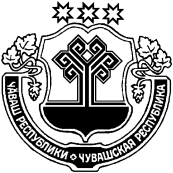 ЧӐВАШ  РЕСПУБЛИКИÇĚРПӲ РАЙОНӖЧУВАШСКАЯ РЕСПУБЛИКА ЦИВИЛЬСКИЙ РАЙОН ПАТĂРЬЕЛ ЯЛ ПОСЕЛЕНИЙĚН АДМИНИСТРАЦИЙĚ ЙЫШАНУ2020ç.пуш уйăхĕн 12-мĕшĕ.№15            Патӑрьел ялěАДМИНИСТРАЦИЯ БОГАТЫРЕВСКОГО СЕЛЬСКОГО ПОСЕЛЕНИЯ ПОСТАНОВЛЕНИЕ   «12» марта 2020 г.№ 15  село Богатырево№п/пКод (числовое обозначение) в соответствии с КлассификаторомВид разрешенного использования земельного участка (в соответствии с Классификатором видов разрешенного использования земельных участков утвержденным уполномоченным федеральным органом исполнительной власти)Параметры разрешенного строительства, реконструкции объектов капстроительстваПараметры разрешенного строительства, реконструкции объектов капстроительстваПараметры разрешенного строительства, реконструкции объектов капстроительстваПараметры разрешенного строительства, реконструкции объектов капстроительства№п/пКод (числовое обозначение) в соответствии с КлассификаторомВид разрешенного использования земельного участка (в соответствии с Классификатором видов разрешенного использования земельных участков утвержденным уполномоченным федеральным органом исполнительной власти)Предельная этажность зданий, строений, сооружений, этажПредельные размеры земельных участков (мин. - макс.), гаМаксимальный процент застройки, %Минимальные отступы от границ земельных участков1234567Основные виды и параметры разрешенного использования земельных участков и объектов капитального строительстваОсновные виды и параметры разрешенного использования земельных участков и объектов капитального строительстваОсновные виды и параметры разрешенного использования земельных участков и объектов капитального строительстваОсновные виды и параметры разрешенного использования земельных участков и объектов капитального строительстваОсновные виды и параметры разрешенного использования земельных участков и объектов капитального строительстваОсновные виды и параметры разрешенного использования земельных участков и объектов капитального строительстваОсновные виды и параметры разрешенного использования земельных участков и объектов капитального строительства12.1Для индивидуального жилищного строительства30,06 -0,1550322.2Для ведения личного подсобного хозяйства30,10- 0,5050332.7Обслуживание жилой застройки1мин.0,00380142.7.1Хранение автотранспорта1мин.0,00380153.1Коммунальное обслуживание1мин.0,00380163.4.1Амбулаторно-поликлиническое обслуживание2мин.0,0280373.5.1Дошкольное, начальное и среднее общее образование2мин.0,430383.6Культурное развитие2мин.0,180393.8Общественное управление2мин.0,010803104.4Магазины2мин.0,005801 1112.0Земельные участки (территории) общего пользования Не устанавливаетсяНе устанавливаетсяНе устанавливаетсяНе устанавливается1213.1Ведение огородничества00,02- 0,1500Условно разрешенные виды и параметры использования земельных участков и объектов капитального строительстваУсловно разрешенные виды и параметры использования земельных участков и объектов капитального строительстваУсловно разрешенные виды и параметры использования земельных участков и объектов капитального строительстваУсловно разрешенные виды и параметры использования земельных участков и объектов капитального строительстваУсловно разрешенные виды и параметры использования земельных участков и объектов капитального строительстваУсловно разрешенные виды и параметры использования земельных участков и объектов капитального строительстваУсловно разрешенные виды и параметры использования земельных участков и объектов капитального строительства132.1.1Малоэтажная многоквартирная жилая застройка4мин.0,06803142.3Блокированная жилая застройка3мин.0,03403153.2Социальное обслуживание2мин.0,015603163.3Бытовое обслуживание2мин.0,03753173.4.2Стационарное медицинское обслуживание2мин. 1,0803183.7Религиозное использование2мин.0,02803193.10.1Амбулаторное ветеринарное обслуживание2мин.0,010603204.1Деловое управление2мин.0,05603214.3Рынки2мин. 0,010803224.5Банковская и страховая деятельность2мин.0,0015603234.6Общественное питание2мин. 0,005603244.9Обслуживание автотранспорта2мин. 0,003803254.9.1Объекты придорожного сервиса2мин. 0,01803265.1Спорт2мин. 0,05803276.8Связь2мин. 0,005803Вспомогательные виды и параметры использования земельных участков и объектов капитального строительстваВспомогательные виды и параметры использования земельных участков и объектов капитального строительстваВспомогательные виды и параметры использования земельных участков и объектов капитального строительстваВспомогательные виды и параметры использования земельных участков и объектов капитального строительстваВспомогательные виды и параметры использования земельных участков и объектов капитального строительстваВспомогательные виды и параметры использования земельных участков и объектов капитального строительстваВспомогательные виды и параметры использования земельных участков и объектов капитального строительства282.7Обслуживание жилой застройки1мин.0,003301№п/пКод (числовое обозначение) в соответствии с КлассификаторомВид разрешенного использования земельного участка (в соответствии с Классификатором видов разрешенного использования земельных участков, утвержденным уполномоченным федеральным органом исполнительной власти)Параметры разрешенного строительства, реконструкции объектов капстроительстваПараметры разрешенного строительства, реконструкции объектов капстроительстваПараметры разрешенного строительства, реконструкции объектов капстроительстваПараметры разрешенного строительства, реконструкции объектов капстроительства№п/пКод (числовое обозначение) в соответствии с КлассификаторомВид разрешенного использования земельного участка (в соответствии с Классификатором видов разрешенного использования земельных участков, утвержденным уполномоченным федеральным органом исполнительной власти)Предельная этажность зданий, строений, сооружений, этажПредельные размеры земельных участков (мин.-макс.), гаМаксимальный процент застройки, %Минимальные отступы от границ земельного участка1234567Основные виды и параметры разрешенного использования земельных участков и объектов капитального строительстваОсновные виды и параметры разрешенного использования земельных участков и объектов капитального строительстваОсновные виды и параметры разрешенного использования земельных участков и объектов капитального строительстваОсновные виды и параметры разрешенного использования земельных участков и объектов капитального строительстваОсновные виды и параметры разрешенного использования земельных участков и объектов капитального строительстваОсновные виды и параметры разрешенного использования земельных участков и объектов капитального строительстваОсновные виды и параметры разрешенного использования земельных участков и объектов капитального строительства11.15Хранение и переработка сельскохозяйственной продукции1мин.0,0175321.18Обеспечение сельскохозяйственного производства1мин. 0,01753 33.1Коммунальное обслуживание1мин. 0,0038044.1Деловое управление2мин. 0,0056054.6Общественное питание1мин. 0,00580364.9Обслуживание автотранспорта1мин. 0,00380174.10Выставочно-ярмарочная деятельность1мин. 0,1080186.4Пищевая промышленность1мин. 0,0675396.5Нефтехимическая промышленность1мин. 1,0753106.6Строительная промышленность1мин. 0,6753116.8Связьh:10-70ммин.0,006801 126.9Склады1мин. 0,00575 1312.0Земельные участки (территории) общего пользования Не устанавливаетсяНе устанавливаетсяНе устанавливаетсяНе устанавливаетсяУсловно разрешенные виды и параметры использования земельных участков и объектов капитального строительстваУсловно разрешенные виды и параметры использования земельных участков и объектов капитального строительстваУсловно разрешенные виды и параметры использования земельных участков и объектов капитального строительстваУсловно разрешенные виды и параметры использования земельных участков и объектов капитального строительстваУсловно разрешенные виды и параметры использования земельных участков и объектов капитального строительстваУсловно разрешенные виды и параметры использования земельных участков и объектов капитального строительстваУсловно разрешенные виды и параметры использования земельных участков и объектов капитального строительства144.4Магазины2мин. 0,005803154.9.1Объекты придорожного сервиса2мин. 0,01801166.1Недропользование1мин. 1,01011710.1Заготовка древесины1мин. 1,01011810.2Лесные плантации1мин. 1,01011910.3Заготовка лесных ресурсов1мин. 1,0101Вспомогательные виды и параметры использования земельных участков и объектов капитального строительстваВспомогательные виды и параметры использования земельных участков и объектов капитального строительстваВспомогательные виды и параметры использования земельных участков и объектов капитального строительстваВспомогательные виды и параметры использования земельных участков и объектов капитального строительстваВспомогательные виды и параметры использования земельных участков и объектов капитального строительстваВспомогательные виды и параметры использования земельных участков и объектов капитального строительстваВспомогательные виды и параметры использования земельных участков и объектов капитального строительства203.1Коммунальное обслуживание1мин. 0,003801214.1Деловое управление2мин. 0,005603226.9Склады1мин. 0,005751№п/пКод (числовое обозначение) в соответствии с КлассификаторомВид разрешенного использования земельного участка (в соответствии с Классификатором видов разрешенного использования земельных участков, утвержденным уполномоченным федеральным органом исполнительной власти)Параметры разрешенного строительства, реконструкции объектов капстроительстваПараметры разрешенного строительства, реконструкции объектов капстроительстваПараметры разрешенного строительства, реконструкции объектов капстроительстваПараметры разрешенного строительства, реконструкции объектов капстроительства№п/пКод (числовое обозначение) в соответствии с КлассификаторомВид разрешенного использования земельного участка (в соответствии с Классификатором видов разрешенного использования земельных участков, утвержденным уполномоченным федеральным органом исполнительной власти)Предельная этажность зданий, строений, сооружений, этажПредельные размеры земельных участков (мин. - макс.), гаМаксимальный процент застройки, %Минимальные отступы от границ земельного участка1234567Основные виды и параметры разрешенного использования земельных участков и объектов капитального строительстваОсновные виды и параметры разрешенного использования земельных участков и объектов капитального строительстваОсновные виды и параметры разрешенного использования земельных участков и объектов капитального строительстваОсновные виды и параметры разрешенного использования земельных участков и объектов капитального строительстваОсновные виды и параметры разрешенного использования земельных участков и объектов капитального строительстваОсновные виды и параметры разрешенного использования земельных участков и объектов капитального строительстваОсновные виды и параметры разрешенного использования земельных участков и объектов капитального строительства 13.1Коммунальное обслуживание1мин.0,00380123.6Культурное развитие2мин. 0,0170334.1Деловое управление2мин.0,005603 44.9Обслуживание автотранспорта1мин. 0,00380159.1Охрана природных территорий1мин.0,1070369.3Историко-культурная деятельность1мин.0,10703 712.0Земельные участки (территории) общего пользования Не устанавливаетсяНе устанавливаетсяНе устанавливаетсяНе устанавливается82.7.1Объекты гаражного назначения1мин.0,003801Условно разрешенные виды и параметры использования земельных участков и объектов капитального строительстваУсловно разрешенные виды и параметры использования земельных участков и объектов капитального строительстваУсловно разрешенные виды и параметры использования земельных участков и объектов капитального строительстваУсловно разрешенные виды и параметры использования земельных участков и объектов капитального строительстваУсловно разрешенные виды и параметры использования земельных участков и объектов капитального строительстваУсловно разрешенные виды и параметры использования земельных участков и объектов капитального строительстваУсловно разрешенные виды и параметры использования земельных участков и объектов капитального строительства94.4Магазины2мин.0,005603104.6Общественное питание2мин.0,005603114.8Развлечения2мин. 0,15603124.9.1Объекты придорожного сервиса2мин. 0,01801135.1Спорт2мин. 0,10803145.3Охота и рыбалка2мин. 0,02603159.2Курортная деятельность2мин. 1,05031611.1Общее пользование водными объектами1мин. 0,1601Вспомогательные виды и параметры использования земельных участков и объектов капитального строительстваВспомогательные виды и параметры использования земельных участков и объектов капитального строительстваВспомогательные виды и параметры использования земельных участков и объектов капитального строительстваВспомогательные виды и параметры использования земельных участков и объектов капитального строительстваВспомогательные виды и параметры использования земельных участков и объектов капитального строительстваВспомогательные виды и параметры использования земельных участков и объектов капитального строительстваВспомогательные виды и параметры использования земельных участков и объектов капитального строительства173.1Коммунальное обслуживание1мин.0,003801184.9Обслуживание автотранспорта1мин. 0,003801№п/пКод (числовое обозначение) в соответствии с КлассификаторомВид разрешенного использования земельного участка (в соответствии с Классификатором видов разрешенного использования земельных участков, утвержденным уполномоченным федеральным органом исполнительной власти)Параметры разрешенного строительства, реконструкции объектов капстроительстваПараметры разрешенного строительства, реконструкции объектов капстроительстваПараметры разрешенного строительства, реконструкции объектов капстроительстваПараметры разрешенного строительства, реконструкции объектов капстроительства№п/пКод (числовое обозначение) в соответствии с КлассификаторомВид разрешенного использования земельного участка (в соответствии с Классификатором видов разрешенного использования земельных участков, утвержденным уполномоченным федеральным органом исполнительной власти)Предельная этажность зданий, строений, сооружений, этажПредельные размеры земельных участков (мин.-макс.), гаМаксимальный процент застройки, %Минимальные отступы от границ земельного участка, м1234556Основные виды и параметры разрешенного использования земельных участков и объектов капитального строительстваОсновные виды и параметры разрешенного использования земельных участков и объектов капитального строительстваОсновные виды и параметры разрешенного использования земельных участков и объектов капитального строительстваОсновные виды и параметры разрешенного использования земельных участков и объектов капитального строительстваОсновные виды и параметры разрешенного использования земельных участков и объектов капитального строительстваОсновные виды и параметры разрешенного использования земельных участков и объектов капитального строительстваОсновные виды и параметры разрешенного использования земельных участков и объектов капитального строительства11.2Выращивание зерновых и иных сельскохозяйственных культур0мин. 1,00021.3Овощеводство0мин. 0,50031.5Садоводство0мин. 0,50041.7Животноводство1мин. 0,0560351.8Скотоводство1мин. 0,560361.9Звероводство1мин. 0,380171.10Птицеводство1мин. 0,0580381.11Свиноводство1мин. 0,0580391.15Хранение и переработка сельскохозяйственной продукции1мин. 0,03801101.16Ведение личного подсобного хозяйства на полевых участках (без права возведения объектов капитального строительства)0мин. 0,10макс. 1,000111.18Обеспечение сельскохозяйственного производства1мин. 0,3601 123.1Коммунальное обслуживание1мин.0,00380 1312.0Земельные участки (территории) общего пользования Не устанавливаетсяНе устанавливаетсяНе устанавливаетсяНе устанавливаетсяУсловно разрешенные виды и параметры использования земельных участков и объектов капитального строительстваУсловно разрешенные виды и параметры использования земельных участков и объектов капитального строительстваУсловно разрешенные виды и параметры использования земельных участков и объектов капитального строительстваУсловно разрешенные виды и параметры использования земельных участков и объектов капитального строительстваУсловно разрешенные виды и параметры использования земельных участков и объектов капитального строительстваУсловно разрешенные виды и параметры использования земельных участков и объектов капитального строительстваУсловно разрешенные виды и параметры использования земельных участков и объектов капитального строительства141.12Пчеловодство1мин. 0,10101151.13Рыбоводство1мин. 0,02101161.17Питомники1мин. 0,1801173.10.1Амбулаторное ветеринарное обслуживание1мин. 0,010601 184.9Обслуживание автотранспорта1мин. 0,00380Вспомогательные виды и параметры использования земельных участков и объектов капитального строительстваВспомогательные виды и параметры использования земельных участков и объектов капитального строительстваВспомогательные виды и параметры использования земельных участков и объектов капитального строительстваВспомогательные виды и параметры использования земельных участков и объектов капитального строительстваВспомогательные виды и параметры использования земельных участков и объектов капитального строительстваВспомогательные виды и параметры использования земельных участков и объектов капитального строительстваВспомогательные виды и параметры использования земельных участков и объектов капитального строительства193.1Коммунальное обслуживание1мин.0,006801№п/пКод (числовое обозначение) и в соответствии с КлассификаторомВид разрешенного использования земельного участка (в соответствии с Классификатором видов разрешенного использования земельных участков, утвержденным уполномоченным федеральным органом исполнительной власти)Параметры разрешенного строительства, реконструкции объектов капстроительстваПараметры разрешенного строительства, реконструкции объектов капстроительстваПараметры разрешенного строительства, реконструкции объектов капстроительстваПараметры разрешенного строительства, реконструкции объектов капстроительства№п/пКод (числовое обозначение) и в соответствии с КлассификаторомВид разрешенного использования земельного участка (в соответствии с Классификатором видов разрешенного использования земельных участков, утвержденным уполномоченным федеральным органом исполнительной власти)Предельная этажность зданий, строений, сооружений, этажПредельные размеры земельных участков (мин.-макс.), гаМаксимальный процент застройки, %Минимальные отступы от границ земельного участка123334556Основные виды и параметры разрешенного использования земельных участков и объектов капитального строительстваОсновные виды и параметры разрешенного использования земельных участков и объектов капитального строительстваОсновные виды и параметры разрешенного использования земельных участков и объектов капитального строительстваОсновные виды и параметры разрешенного использования земельных участков и объектов капитального строительстваОсновные виды и параметры разрешенного использования земельных участков и объектов капитального строительстваОсновные виды и параметры разрешенного использования земельных участков и объектов капитального строительстваОсновные виды и параметры разрешенного использования земельных участков и объектов капитального строительстваОсновные виды и параметры разрешенного использования земельных участков и объектов капитального строительстваОсновные виды и параметры разрешенного использования земельных участков и объектов капитального строительства 13.13.13.1Коммунальное обслуживание1мин.0,006801 212.012.012.0Земельные участки (территории) общего пользования Не устанавливаетсяНе устанавливаетсяНе устанавливаетсяНе устанавливается313.113.113.1Ведение огородничества00,02-0,1500413.213.213.2Ведение садоводства20,03-0,10301513.313.313.3Ведение дачного хозяйства3 0,05-0,15303Условно разрешенные виды и параметры использования земельных участков и объектов капитального строительстваУсловно разрешенные виды и параметры использования земельных участков и объектов капитального строительстваУсловно разрешенные виды и параметры использования земельных участков и объектов капитального строительстваУсловно разрешенные виды и параметры использования земельных участков и объектов капитального строительстваУсловно разрешенные виды и параметры использования земельных участков и объектов капитального строительстваУсловно разрешенные виды и параметры использования земельных участков и объектов капитального строительстваУсловно разрешенные виды и параметры использования земельных участков и объектов капитального строительстваУсловно разрешенные виды и параметры использования земельных участков и объектов капитального строительстваУсловно разрешенные виды и параметры использования земельных участков и объектов капитального строительства64.44.4МагазиныМагазины2мин.0,00580374.94.9Обслуживание автотранспортаОбслуживание автотранспорта1мин. 0,003801811.111.1Общее пользование водными объектамиОбщее пользование водными объектами0мин.0,02Не устанавливаетсяНе устанавливаетсяВспомогательные виды и параметры использования земельных участков и объектов капитального строительстваВспомогательные виды и параметры использования земельных участков и объектов капитального строительстваВспомогательные виды и параметры использования земельных участков и объектов капитального строительстваВспомогательные виды и параметры использования земельных участков и объектов капитального строительстваВспомогательные виды и параметры использования земельных участков и объектов капитального строительстваВспомогательные виды и параметры использования земельных участков и объектов капитального строительстваВспомогательные виды и параметры использования земельных участков и объектов капитального строительстваВспомогательные виды и параметры использования земельных участков и объектов капитального строительстваВспомогательные виды и параметры использования земельных участков и объектов капитального строительства93.13.1Коммунальное обслуживаниеКоммунальное обслуживание1мин.0,006801№п/п№п/пКод (числовое обозначение) (в соответствии с КлассификаторомКод (числовое обозначение) (в соответствии с КлассификаторомВид разрешенного использования земельного участка (в соответствии с классификатором видов разрешенного использования земельных участков, утвержденным уполномоченным федеральным органом исполнительной власти)Параметры разрешенного строительства, реконструкции объектов капстроительстваПараметры разрешенного строительства, реконструкции объектов капстроительстваПараметры разрешенного строительства, реконструкции объектов капстроительстваПараметры разрешенного строительства, реконструкции объектов капстроительстваПараметры разрешенного строительства, реконструкции объектов капстроительства№п/п№п/пКод (числовое обозначение) (в соответствии с КлассификаторомКод (числовое обозначение) (в соответствии с КлассификаторомВид разрешенного использования земельного участка (в соответствии с классификатором видов разрешенного использования земельных участков, утвержденным уполномоченным федеральным органом исполнительной власти)Предельная этажность зданий, строений, сооружений, этажПредельные размеры земельных участков (мин.-макс.), гаМаксимальный процент застройки, %Минимальные отступы от границ земельного участкаМинимальные отступы от границ земельного участка1223345677Основные виды и параметры разрешенного использования земельных участков и объектов капитального строительстваОсновные виды и параметры разрешенного использования земельных участков и объектов капитального строительстваОсновные виды и параметры разрешенного использования земельных участков и объектов капитального строительстваОсновные виды и параметры разрешенного использования земельных участков и объектов капитального строительстваОсновные виды и параметры разрешенного использования земельных участков и объектов капитального строительстваОсновные виды и параметры разрешенного использования земельных участков и объектов капитального строительстваОсновные виды и параметры разрешенного использования земельных участков и объектов капитального строительстваОсновные виды и параметры разрешенного использования земельных участков и объектов капитального строительстваОсновные виды и параметры разрешенного использования земельных участков и объектов капитального строительстваОсновные виды и параметры разрешенного использования земельных участков и объектов капитального строительства 13.13.1Коммунальное обслуживаниеКоммунальное обслуживание1мин.0,00680801 23.73.7Религиозное использованиеРелигиозное использование2мин.0,0280803 312.012.0Земельные участки (территории) общего пользования Земельные участки (территории) общего пользования Не устанавливаетсяНе устанавливаетсяНе устанавливаетсяНе устанавливаетсяНе устанавливается412.112.1Ритуальная деятельностьРитуальная деятельность00,1-10000512.212.2Специальная деятельностьСпециальная деятельность00,01-1,0000Условно разрешенные виды и параметры использования земельных участков и объектов капитального строительстваУсловно разрешенные виды и параметры использования земельных участков и объектов капитального строительстваУсловно разрешенные виды и параметры использования земельных участков и объектов капитального строительстваУсловно разрешенные виды и параметры использования земельных участков и объектов капитального строительстваУсловно разрешенные виды и параметры использования земельных участков и объектов капитального строительстваУсловно разрешенные виды и параметры использования земельных участков и объектов капитального строительстваУсловно разрешенные виды и параметры использования земельных участков и объектов капитального строительстваУсловно разрешенные виды и параметры использования земельных участков и объектов капитального строительстваУсловно разрешенные виды и параметры использования земельных участков и объектов капитального строительстваУсловно разрешенные виды и параметры использования земельных участков и объектов капитального строительства64.44.4МагазиныМагазины1мин.0,0056060374.94.9Обслуживание автотранспортаОбслуживание автотранспорта1мин.0,0038080186.96.9СкладыСклады1мин.0,00575751Вспомогательные виды и параметры использования земельных участков и объектов капитального строительстваВспомогательные виды и параметры использования земельных участков и объектов капитального строительстваВспомогательные виды и параметры использования земельных участков и объектов капитального строительстваВспомогательные виды и параметры использования земельных участков и объектов капитального строительстваВспомогательные виды и параметры использования земельных участков и объектов капитального строительстваВспомогательные виды и параметры использования земельных участков и объектов капитального строительстваВспомогательные виды и параметры использования земельных участков и объектов капитального строительстваВспомогательные виды и параметры использования земельных участков и объектов капитального строительстваВспомогательные виды и параметры использования земельных участков и объектов капитального строительстваВспомогательные виды и параметры использования земельных участков и объектов капитального строительства93.13.1Коммунальное обслуживаниеКоммунальное обслуживание1мин.0,00680801№п/пКод (числовое обозначение) в соответствии с КлассификаторомВид разрешенного использования земельного участка (в соответствии с Классификатором видов разрешенного использования земельных участков, утвержденным уполномоченным федеральным органом исполнительной власти)Параметры разрешенного строительства, реконструкции объектов капстроительстваПараметры разрешенного строительства, реконструкции объектов капстроительстваПараметры разрешенного строительства, реконструкции объектов капстроительстваПараметры разрешенного строительства, реконструкции объектов капстроительства№п/пКод (числовое обозначение) в соответствии с КлассификаторомВид разрешенного использования земельного участка (в соответствии с Классификатором видов разрешенного использования земельных участков, утвержденным уполномоченным федеральным органом исполнительной власти)Предельная этажность зданий, строений, сооружений, этажПредельные размеры земельных участков (мин.-макс.), гаМаксимальный процент застройки, %Минимальные отступы от границ земельного участка1234556777Основные виды и параметры разрешенного использования земельных участков и объектов капитального строительстваОсновные виды и параметры разрешенного использования земельных участков и объектов капитального строительстваОсновные виды и параметры разрешенного использования земельных участков и объектов капитального строительстваОсновные виды и параметры разрешенного использования земельных участков и объектов капитального строительстваОсновные виды и параметры разрешенного использования земельных участков и объектов капитального строительстваОсновные виды и параметры разрешенного использования земельных участков и объектов капитального строительстваОсновные виды и параметры разрешенного использования земельных участков и объектов капитального строительстваОсновные виды и параметры разрешенного использования земельных участков и объектов капитального строительстваОсновные виды и параметры разрешенного использования земельных участков и объектов капитального строительстваОсновные виды и параметры разрешенного использования земельных участков и объектов капитального строительства 13.1Коммунальное обслуживание111мин.0,0038080124.9Обслуживание автотранспорта111мин.0,0038080134.9.1Объекты придорожного сервиса222мин. 0,018080146.8Связь (за исключением объектов связи, размещение которых предусмотрено кодом 3.1)h:10-70мh:10-70мh:10-70ммин.0,0058080157.2Автомобильный транспорт111мин.0,018080167.5Трубопроводный транспорт111мин.0,0280801711.3Гидротехнические сооружения000мин.0,0190901Условно разрешенные виды и параметры использования земельных участков и объектов капитального строительстваУсловно разрешенные виды и параметры использования земельных участков и объектов капитального строительстваУсловно разрешенные виды и параметры использования земельных участков и объектов капитального строительстваУсловно разрешенные виды и параметры использования земельных участков и объектов капитального строительстваУсловно разрешенные виды и параметры использования земельных участков и объектов капитального строительстваУсловно разрешенные виды и параметры использования земельных участков и объектов капитального строительстваУсловно разрешенные виды и параметры использования земельных участков и объектов капитального строительстваУсловно разрешенные виды и параметры использования земельных участков и объектов капитального строительстваУсловно разрешенные виды и параметры использования земельных участков и объектов капитального строительстваУсловно разрешенные виды и параметры использования земельных участков и объектов капитального строительства 84.1Деловое управление222мин.0,005мин.0,00580194.6Общественное питание222мин. 0,005мин. 0,005601106.9Склады111мин.0,005мин.0,0057511111.1Общее пользование водными объектами000мин.0,01мин.0,01001211.2Специальное пользование водными объектами000мин.0,03мин.0,0300Вспомогательные виды и параметры использования земельных участков и объектов капитального строительства.Вспомогательные виды и параметры использования земельных участков и объектов капитального строительства.Вспомогательные виды и параметры использования земельных участков и объектов капитального строительства.Вспомогательные виды и параметры использования земельных участков и объектов капитального строительства.Вспомогательные виды и параметры использования земельных участков и объектов капитального строительства.Вспомогательные виды и параметры использования земельных участков и объектов капитального строительства.Вспомогательные виды и параметры использования земельных участков и объектов капитального строительства.Вспомогательные виды и параметры использования земельных участков и объектов капитального строительства.Вспомогательные виды и параметры использования земельных участков и объектов капитального строительства.Вспомогательные виды и параметры использования земельных участков и объектов капитального строительства.133.1Коммунальное обслуживание11мин.0,003мин.0,003мин.0,003801144.1Деловое управление22мин.0,005мин.0,005мин.0,005601